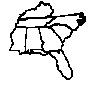 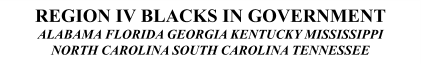 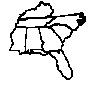 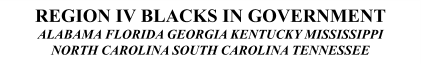 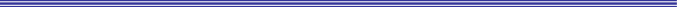 EXECUTIVE COMMITTEE VIRTUAL MEETING  EXECUTIVE VICE PRESIDENT REPORT OCTOBER 6, 2021 Name:                     Arnold Taylor​	 E-Mail Address:​   aetate5@gmail.co​	m Cell Phone:​         601-862-0253 RESPONSIBILITIES  In the absence of the Regional Council President or in the event of disability of the Regional President, the Executive Vice President shall perform all the duties and functions of the Regional Council President. During such a period, the Executive President shall have all the powers of and be subject to all the restrictions upon the Regional Council President. This includes countersign with the Treasurer or Assistant Treasurer, checks drawn on the Regional Council Treasury. The Executive Vice President shall be responsible for the Finance Committee and shall appoint the Finance committee chair, subject to the approval of the Finance Committee. The Executive Vice President shall be ex officio member of the Finance Committee. The Executive Vice President shall perform such other duties as may be assigned by the Regional Council President.  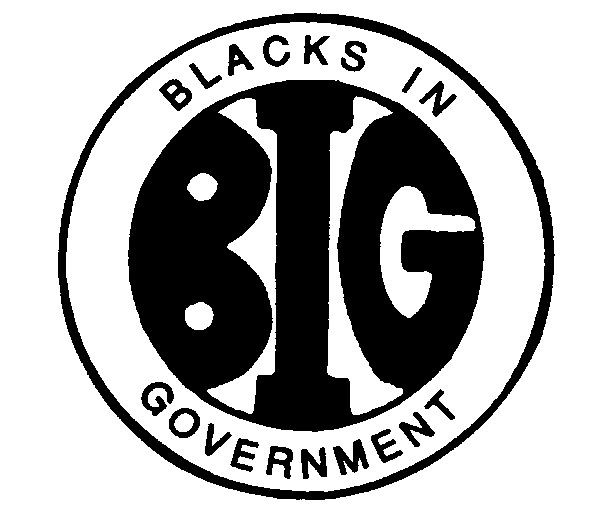 ACTION ITEMS  ● None ACTIVITES  Participated in the virtual Delegates Assembly August 22, 2021.Had ongoing communication, thru emails, with BIG National Memorial Wall point of contact person for guidance and information. Participated in Region IV Virtual Spring Council Meeting June 26, 2021. Participated in Region IV Virtual Executive Committee Meeting June 17, 2021. Had ongoing communication with Standing Committee Finance Chair in preparing the 2022 Regional proposed budget. INVITATIONS & EVENTS  Plan to participate in the virtual Fall Council meeting on October 9, 2021.Plan to participate in the November virtual Executive Committee meeting. 